A Weekly Newsletter of Nu‘uanu Congregational Church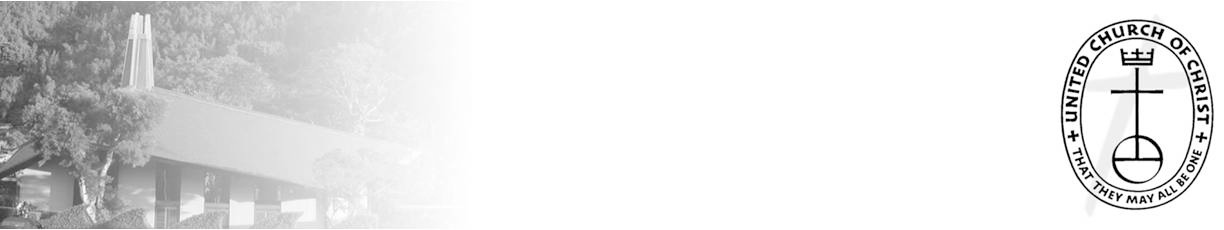 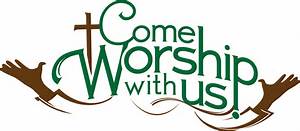 Nu‘uanu Congregational Church ScholarshipsIt's that time for this year’s NCC scholarship applications.  The NCC website has the most current information and forms ready.  Please have your college undergraduate family members check this out!

The deadline to have the applications are:
In-person to NCC office - May 28, 2021 at 4 p.m.
Mail - postmarked by May 31, 2021Growing Stronger Through CovidThe O'ahu Association of the Hawai'i Conference will be meeting on May 8 via Zoom.  Everyone is invited to attend but you do have to register--just send Pastor Jeannie an email saying that you want to be registered (jeanniethompson313@gmail.com). The theme of the gathering is: Growing Stronger Through Covid.  They would like to know how each of us--and all of us together--have experienced the faithfulness of God during this time of pandemic and lockdown.  We have also been invited to submit a 60-second video illustrating what we have learned during the year.  Finally, we will remember and celebrate the life and ministry of Richard Kamanu, Grant Lee, and Kekapa Lee.  Peace,JeannieStewardship1st Quarterly Statements were mailed out on Friday April 23, 2021.  Please keep an eye out for them.  If you did not receive a statement and you have made contributions, please contact Mairi Manley at (808)595-3935 or nccadmin@hawaiiantel.net.Communion Sunday	This Sunday, May 2, 2020 is Communion Sunday.  Please come down to our Drive-thru Communion Sunday to pick up your elements.  We still have quite a bit of plants from the Green day plant sale we had on April 24, 2021.  Some of the pictures of the plants, and some that are not, are on our website nuuanu.org.  If you see one or many that you like, reserve it with Becky Kanenaka at hiken214@gmail.com.  They will be on display and for sale while you pick up your elements. 